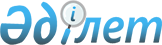 1994 жылы жаңа тұрғын үй саясаты жөнiндегi шараларды қаржыландыруға арналып көзделген республикалық бюджеттiң қаражатын, экономиканы өзгерту қорының және басқа орталықтандырылған көздердiң қаржысын пайдалану туралыҚазақстан Республикасы Министрлер Кабинетiнiң қаулысы 1994 жылғы 6 сәуiр N 335



          Жаңа тұрғын үй саясатын жүзеге асыру мақсатында Қазақстан




Республикасының Министрлер Кабинетi қаулы етедi:
<*>

     Ескерту. 9-тармақтан басқалары күшiн жойды - ҚРМК-нiң
              1994 ж. 11.10. N 1141 қаулысымен. 
     9. Қарулы күштердiң офицерлерi, прапорщиктерi мен мичмандары
салатын немесе сатып алатын тұрғын жай құнының бiр бөлiгiн
төлеу үшiн Қазақстан Республикасының Қорғаныс министрлiгiне
және басқа ведомстволарға бөлiнетiн қаражат оның құралуына 
қарай Қазақстан Республикасының Тұрғын үй құрылысы банкiне 
берiледi.
          
     Қазақстан Республикасының
          Премьер-министрi
                                          Қазақстан Республикасы
                                          Министрлер Кабинетiнiң
                                          1994 жылғы 6 сәуiрдегi
                                             N 335 қаулысына 
                                               N 1 қосымша
             
             1994 жылға арналған республикалық бюджет қаражаты
             есебiнен қаржыландырылатын мемлекеттiк тұрғын үй 
             құрылысына бөлiнетiн күрделi қаржының
                                 КӨЛЕМI
     
                                       Күрделi қаржының
                                          көлемi   
                                        /мың теңге/
Барлығы                              319200
оның iшiнде облыс бойынша      
  Ақмола                             15130
  Ақтөбе                             11124
  Алматы                              7086
  Атырау                              7815
  Шығыс Қазақстан                    17156  
  Жамбыл                             11719
  Жезқазған                          13223
  Батыс Қазақстан                    24242
  Қарағанды                          21753
  Қызылорда                          12000
  Көкшетау                           13294
  Қостанай                           25653
  Маңғыстау                          12565
  Павлодар                           21332
  Солтүстiк Қазақстан                 9608
  Семей                              22823
  Талдықорған                         8092
  Торғай                              8986
  Оңтүстiк Қазақстан                 15178
  Алматы қаласы                      30900
  Ленинск қаласы                      9521

                                        Қазақстан Республикасы             



                                        Министрлер Кабинетiнiң
                                        1994 жылғы 6 сәуiрдегi
                                           N 335 қаулысына
                                             N 2 қосымша











                            Тұрғын үй кезегiнде 10 жыл және одан да ұзақ




          тұрған отбасыларына республика бюджетiнен 1994 жылға
                        өтемсiз дотация бөлу
                              КӨЛЕМI
                                            /мың теңге/
Барлығы                             72000
оның iшiнде облыс бойынша:
  Ақмола                            3968
  Ақтөбе                            5660
  Алматы                            1407
  Атырау                            4772
  Шығыс Қазақстан                   4312
  Жамбыл                            3276
  Жезқазған                         3112
  Батыс Қазақстан                   2124
  Қарағанды                         2016
  Қызылорда                         6200
  Көкшетау                          2888
  Қостанай                          4916
  Маңғыстау                          880
  Павлодар                          5788
  Солтүстiк Қазақстан               1676
  Семей                             2324
  Талдықорған                       1944
  Торғай                            1684 
  Оңтүстiк Қазақстан               11464
  Алматы қаласы                     1589 

                                          Қазақстан Республикасы           



                                          Министрлер Кабинетiнiң
                                          1994 жылғы 6 сәуiрдегi
                                              N 335 қаулысына
                                                N 3 қосымша











                            Азаматтардың құрылыс салуына немесе тұрғын




                    үй алуына жеңiлдiкпен кредиттеу
                             КӨЛЕМI
                                        Кредит ресурстарының
                                            көлемi
                                          /мың теңге/
Барлығы                        241074
оның iшiнде облыс бойынша:
  Ақмола                       13958
  Ақтөбе                       18177
  Алматы                        6292
  Атырау                       12174
  Шығыс Қазақстан              12415
  Жамбыл                        9739
  Жезқазған                     8679
  Батыс Қазақстан              6726
  Қарағанды                     7546
  Қызылорда                    16393
  Көкшетау                     10788
  Қостанай                     16996
  Маңғыстау                     9330
  Павлодар                     18900
  Солтүстiк Қазақстан           7256
  Семей                         5786
  Талдықорған                   6774
  Торғай                        3905
  Оңтүстiк Қазақстан           28965
  Алматы қаласы                20275
                                         Қазақстан Республикасы       
                                         Министрлер Кабинетiнiң
                                         1994 жылғы 6 сәуiрдегi
                                            N 335 қаулысымен
                                               N 4 қосымша

              Қазақстан Республикасы Президентiнiң 1992 жылғы
              10 сәуiрдегi N 715 Жарлығына сәйкес тұрғын үй 
              шаралары үшiн бұдан бұрын ұзақ мерзiмге Халыққа
              жеңiлдiкпен берiлген несие үшiн Қазақстан Республикасының
              Ұлттық банкi мен басқа да банкiлерден кредит
              ресурстарын сатып алуға жұмсалатын республикалық
                   бюджеттен бөлiнген қаржының 
                              КӨЛЕМI
                                    Бөлiнген қаржының көлемi
                                           /мың теңге/
Барлығы                       21900
оның iшiнде облыс бойынша:
  Ақмола                       1081
  Ақтөбе                        793
  Алматы                        507
  Атырау                        557
  Шығыс Қазақстан              1223
  Жамбыл                        836
  Жезқазған                     942
  Батыс Қазақстан             1726
  Қарағанды                    1550
  Қызылорда                     680
  Көкшетау                      948
  Қостанай                     1407
  Маңғыстау                     1357
  Павлодар                     1519
  Солтүстiк Қазақстан           685
  Семей                        1627
  Талдықорған                   577
  Торғай                        643
  Оңтүстiк Қазақстан           1081
  Алматы қаласы                2161
                      
      
      


					© 2012. Қазақстан Республикасы Әділет министрлігінің «Қазақстан Республикасының Заңнама және құқықтық ақпарат институты» ШЖҚ РМК
				